Marque con una X en la casilla correspondiente todos los numerales del 0 al 24, indicando si ha presentado DOLOR en los últimos doce (12) meses en alguno o algunos de los segmentos de su cuerpo de la siguiente manera: FRECUENCIA:		- NUNCA: 	cuando no se presente- RARA VEZ:	si se presenta una vez por mes- FRECUENTE:	si se presenta por lo menos una vez cada dos (2) semanas- CONTINUO:	si se presenta a diaria o más de tres (3) veces por semanaNota: Si tiene dificultad en identificar el segmento corporal remítase a la figura.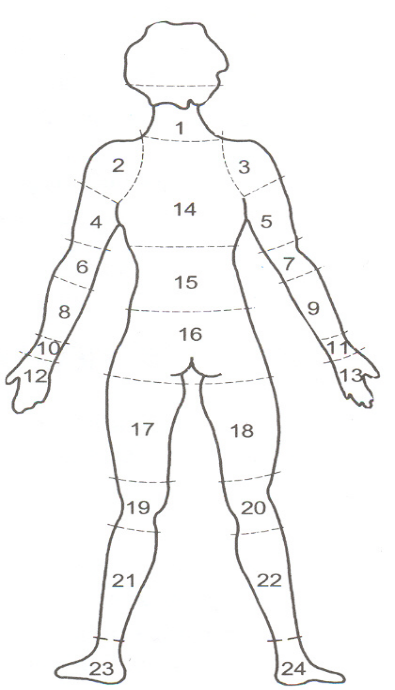 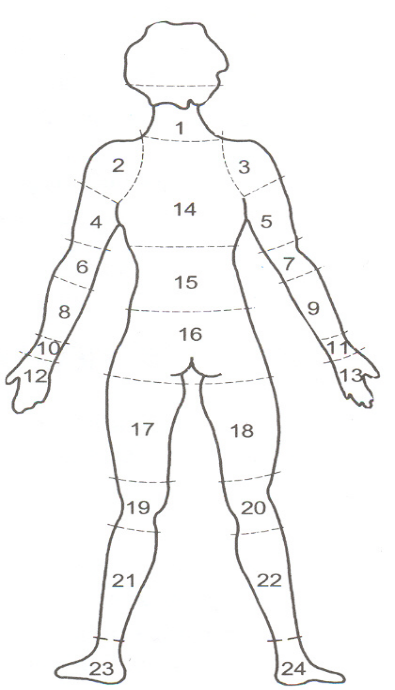 El propósito consiste en la recolección de información de sintomatología osteomuscular para definir el plan de acción con respecto a sus condiciones de salud a nivel osteomuscular.Declaro que he sido informado (a) del propósito de esta encuesta y su diligenciamiento para la participación voluntaria en el Sistema de vigilancia epidemiológico Biomecánico.Firma con número de C.C del Colaborador: __________________________________________CIUDAD Y FECHA:                                                                           CIUDAD Y FECHA:                                                                           NOMBRE DEL TRABAJADOR:NOMBRE DEL TRABAJADOR:IDENTIFICACION (C.C):EDADAREA:CARGO:ANTIGÜEDAD EN LA EMPRESA:ANTIGÜEDAD EN EL CARGO:LATERALIDAD: (DIESTRO-ZURDO-AMBIDIESTRO)LATERALIDAD: (DIESTRO-ZURDO-AMBIDIESTRO)ITEM SEGMENTO
CORPORALFRECUENCIAFRECUENCIAFRECUENCIAFRECUENCIASEVERIDADSEVERIDADSEVERIDADITEM SEGMENTO
CORPORALNuncaRara vezFrecuenteContinuoLeveModeradoSevero0Ojos1Cuello2Hombro izquierdo3Hombro derecho4Brazo izquierdo5Brazo derecho6Codo izquierdo7Codo derecho8Antebrazo izquierdo9Antebrazo derecho10Muñeca izquierdo11Muñeca derecha12Mano izquierdo13Mano derecha14Zona dorsal15Zona lumbar16Nalgas y/o caderas17Muslo izquierdo18Muslo derecho19Rodilla izquierdo20Rodilla dcha.21Pierna izquierdo22Pierna dcha.23Pie y/o tobillo izquierdo24Pie y/o tobillo derecho